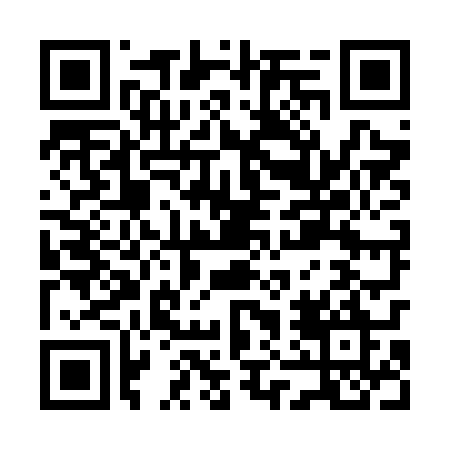 Ramadan times for Armasoaia, RomaniaMon 11 Mar 2024 - Wed 10 Apr 2024High Latitude Method: Angle Based RulePrayer Calculation Method: Muslim World LeagueAsar Calculation Method: HanafiPrayer times provided by https://www.salahtimes.comDateDayFajrSuhurSunriseDhuhrAsrIftarMaghribIsha11Mon4:504:506:3112:204:206:116:117:4612Tue4:484:486:2912:204:226:126:127:4713Wed4:464:466:2712:204:236:146:147:4914Thu4:444:446:2512:204:246:156:157:5015Fri4:414:416:2312:194:256:176:177:5216Sat4:394:396:2112:194:266:186:187:5317Sun4:374:376:1912:194:276:196:197:5518Mon4:354:356:1712:184:286:216:217:5719Tue4:334:336:1512:184:306:226:227:5820Wed4:314:316:1312:184:316:246:248:0021Thu4:294:296:1112:184:326:256:258:0122Fri4:264:266:0912:174:336:266:268:0323Sat4:244:246:0712:174:346:286:288:0424Sun4:224:226:0512:174:356:296:298:0625Mon4:204:206:0312:164:366:306:308:0826Tue4:174:176:0112:164:376:326:328:0927Wed4:154:155:5912:164:386:336:338:1128Thu4:134:135:5712:154:396:346:348:1229Fri4:114:115:5512:154:406:366:368:1430Sat4:084:085:5312:154:416:376:378:1631Sun5:065:066:511:155:427:397:399:171Mon5:045:046:491:145:437:407:409:192Tue5:015:016:471:145:447:417:419:213Wed4:594:596:451:145:457:437:439:234Thu4:574:576:431:135:467:447:449:245Fri4:544:546:421:135:477:457:459:266Sat4:524:526:401:135:487:477:479:287Sun4:504:506:381:125:497:487:489:308Mon4:474:476:361:125:507:497:499:319Tue4:454:456:341:125:507:517:519:3310Wed4:434:436:321:125:517:527:529:35